Уважаемые налогоплательщики!Налоговые органы Республики Башкортостан напоминают: предельный срок уплаты имущественных налогов физических лиц                                                      за 2021 год – не позднее 1 декабря 2022 года. 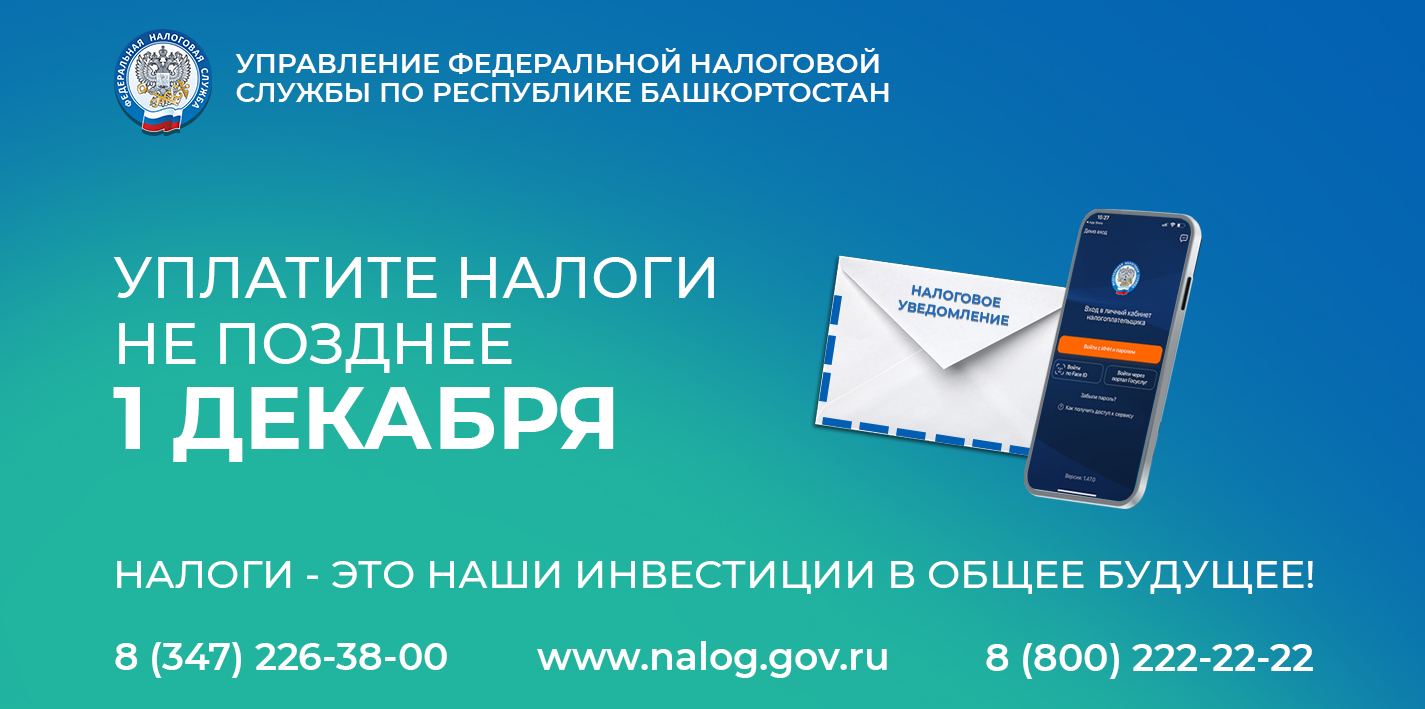 